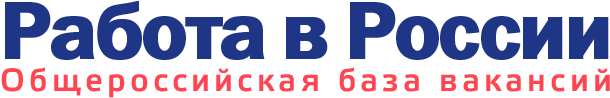 Вакансии на 31.12.15 г.Специальность Дошкольное образованиеВоспитатель детского сада (яслей-сада)ДЕТСКИЙ САД 90 ВОРОШИЛОВСКОГО РАЙОНА ВОЛГОГРАДА МДОУот 13 000 р.31.12.2015Вакансия службы занятостиГКУ ЦЗН г. ВолгоградаДополнительная информация по адресу: 400074, г. ВОЛГОГРАД, р-н ВОРОШИЛОВСКИЙ, ул. ЦИОЛКОВСКОГО, д. 19А, ТР-Й 3, ТОРГОВЫЙ ЦЕНТРДополнительная информация по вакансии: ОтветственностьГрафик работы: Сменный графикТип занятости: Полная занятостьКоличество рабочих мест: 1Премии и бонусыДополнительные бонусы: Социальный пакетКонтактная информацияКонтактное лицо: ЛИНЬКОВА ТАТЬЯНА ПЕТРОВНАТелефон : +7(8442)958128Эл. почта : ds90_vtu@mail.ruДругое : +7(8442)958128Должностные обязанностиИСПОЛНЕНИЕ ОБЯЗАННОСТЕЙ СПЕЦИАЛИСТА СРЕДНЕГО УРОВНЯ КВАЛИФИКАЦИИ В СООТВЕТСТВИИ С ДОЛЖНОСТНОЙ ИНСТРУКЦИЕЙТребования к кандидатуОпыт работы (лет): опыт работы не требуетсяТребования: ОПЫТ РАБОТЫ В ВЫПОЛНЕНИИ ТЕХНИЧЕСКИХ И РОДСТВЕННЫХ ПО СОДЕРЖАНИЮ ОБЯЗАННОСТЕЙОбразование: Среднее профессиональноеВоспитатель детского сада (яслей-сада)ГОРНОВОДЯНОВСКИЙ ДЕТСКИЙ САД МКДОУ ДУБОВСКОГО МУНИЦИПАЛЬНОГО РАЙОНАот 17 000 р.30.12.2015Вакансия службы занятостиГКУ ЦЗН Дубовского районаДополнительная информация по адресу: 404012, ДУБОВСКИЙ район, с. ГОРНОВОДЯНОЕДополнительная информация по вакансии: Ответственность, ПунктуальностьГрафик работы: Полный рабочий деньТип занятости: Полная занятостьКоличество рабочих мест: 1Дополнительные бонусы: ЗдравохранениеКонтактная информация центра занятости населенияЦентр занятости населения: ГКУ ЦЗН Дубовского районаАдрес: 404002, Волгоградская область, Дубовский район, г.Дубовка, ул. Ленина, д. 6аКонтактное лицо: Подсевалова Мария СергеевнаТелефон : (884458)3-31-49Эл. почта : maria.podsevalova@yandex.ruИСПОЛНЕНИЕ ОБЯЗАННОСТЕЙ СПЕЦИАЛИСТА СРЕДНЕГО УРОВНЯ КВАЛИФИКАЦИИ В СООТВЕТСТВИИ С ДОЛЖНОСТНОЙ ИНСТРУКЦИЕЙТребования к кандидатуОпыт работы (лет): опыт работы не требуетсяТребования: БЕЗ ПРЕДЪЯВЛЕНИЯ ТРЕБОВАНИЯ К ОПЫТУ РАБОТЫ, НЕОБХОДИМОГО ДЛЯ ОРГАНИЗАЦИИ К ТРУДОВОЙ ДЕЯТЕЛЬНОСТИОбразование: Среднее профессиональноеВоспитатель детского сада (яслей-сада)ДЕТСКИЙ САД ОБЩЕРАЗВИВАЮЩЕГО ВИДА № 75 ТЮЛЬПАН Г ВОЛЖСКОГО ВОЛГОГРАДСКОЙ ОБЛАСТИ МБДОУот 11 148 р.30.12.2015Вакансия службы занятостиГКУ ЦЗН г. ВолжскогоДополнительная информация по адресу: 404126, г. ВОЛЖСКИЙ, ул. МИРА, д. 43, АВТ.14,24,31, УНИВЕРСАМДополнительная информация по вакансии: КоммуникабельностьДанные по вакансииГрафик работы: Сменный график Тип занятости: Временная Количество рабочих мест: 3Дополнительные бонусы: ЗдравохранениеКонтактная информацияКонтактное лицо: ЛАВРУХИНА НАТАЛЬЯ ВЛАДИМИРОВНАТелефон : +7(8443)560253Эл. почта : TULPAN751709@RAMBLER.RUДолжностные обязанностиИСПОЛНЕНИЕ ОБЯЗАННОСТЕЙ СПЕЦИАЛИСТА ВЫСШЕГО УРОВНЯ КВАЛИФИКАЦИИ В СООТВЕТСТВИИ С ДОЛЖНОСТНОЙ ИНСТРУКЦИЕЙТребования к кандидатуОпыт работы (лет): 1 годТребования: ОПЫТ РАБОТЫ В ПРАКТИЧЕСКОМ ПРИМЕНЕНИИ НАУЧНЫХ И ХУДОЖЕСТВЕННЫХ КОНЦЕПЦИЙ И ТЕОРИЙ, СИСТЕМАТИЧЕСКОЕ ОБУЧЕНИЕ ЭТИМ ЗНАНИЯМОбразование: Среднее профессиональноеВоспитатель детского сада (яслей-сада)ДЕТСКИЙ САД №4 МКДОУот 11 000 р.30.12.2015Вакансия службы занятостиГКУ ЦЗН Дубовского районаДополнительная информация по адресу: 404002, ДУБОВСКИЙ район, г. ДУБОВКА, ул. РЕСПУБЛИКАНСКАЯ, д. 27Информация о регионеДополнительная информация по вакансии: Дисциплинированность
ОтветственностьГрафик работы: Сменный графикТип занятости: ВременнаяКоличество рабочих мест: 1Дополнительные бонусы: ЗдравохранениеКонтактная информация центра занятости населенияЦентр занятости населения: ГКУ ЦЗН Дубовского районаАдрес: 404002, Волгоградская область, Дубовский район, г.Дубовка, ул. Ленина, д. 6аКонтактное лицо: Подсевалова Мария СергеевнаТелефон : (884458)3-31-49Эл. почта : maria.podsevalova@yandex.ruДолжностные обязанностиИСПОЛНЕНИЕ ОБЯЗАННОСТЕЙ СПЕЦИАЛИСТА СРЕДНЕГО УРОВНЯ КВАЛИФИКАЦИИ В СООТВЕТСТВИИ С ДОЛЖНОСТНОЙ ИНСТРУКЦИЕЙТребования к кандидатуОпыт работы (лет): опыт работы не требуетсяТребования: ОПЫТ РАБОТЫ В ОКАЗАНИИ РАЗЛИЧНЫХ ИНДИВИДУАЛЬНЫХ УСЛУГ, В ТОМ ЧИСЛЕ В СФЕРЕ ОХРАНЫ ГРАЖДАН И СОБСТВЕННОСТИОбразование: Среднее профессиональноеВоспитатель детского сада (яслей-сада)ДЕТСКИЙ САД 146 МОУот 12 000 р.25.12.2015Вакансия службы занятостиГКУ ЦЗН г. ВолгоградаАдрес места работыАдрес места работы: Волгоградская областьДополнительная информация по адресу: 400007, г. ВОЛГОГРАД, р-н КРАСНООКТЯБРЬСКИЙ, пер. ДЕМОКРАТИЧЕСКИЙ, д. 6, ТРОЛ.3,9, ТИТОВАДополнительная информация по вакансии: ОтветственностьГрафик работы: Полный рабочий деньТип занятости: Полная занятостьКоличество рабочих мест: 1Дополнительные бонусы: Социальный пакетКонтактная информацияКонтактное лицо: ЛЕГИНЬКОВА СВЕТЛАНА ГЕННАДЬЕВНАТелефон : +7(8442)737164Эл. почта : detsad146@vlg-ktu.ruДолжностные обязанностиИСПОЛНЕНИЕ ОБЯЗАННОСТЕЙ СПЕЦИАЛИСТА СРЕДНЕГО УРОВНЯ КВАЛИФИКАЦИИ В СООТВЕТСТВИИ С ДОЛЖНОСТНОЙ ИНСТРУКЦИЕЙТребования к кандидатуОпыт работы (лет): опыт работы не требуетсяТребования: ОПЫТ РАБОТЫ В ВЫПОЛНЕНИИ ТЕХНИЧЕСКИХ И РОДСТВЕННЫХ ПО СОДЕРЖАНИЮ ОБЯЗАННОСТЕЙОбразование: Среднее профессиональноеВоспитатель детского сада (яслей-сада)ЦЕНТР РАЗВИТИЯ РЕБЕНКА-ДЕТСКИЙ САД № 12 СКАЗКА ГОРОДСКОГО ОКРУГА Г. ФРОЛОВО МКДОУот 11 915 р.25.12.2015Вакансия службы занятостиГКУ ЦЗН г. ФроловоДополнительная информация по адресу: 403540, г. ФРОЛОВО, ул. РЕВОЛЮЦИОННАЯ, д. 33, АВТ.2,3,4,6, ВАГОННОЕ ДЕПОИнформация о регионеДополнительная информация по вакансии: Коммуникабельность
ОтветственностьГрафик работы: Сменный графикТип занятости: Полная занятостьКоличество рабочих мест: 1Премии и бонусыДополнительные бонусы: Льготная пенсия
Здравохранение
Социальный пакетКонтактная информация центра занятости населенияЦентр занятости населения: ГКУ ЦЗН г. ФроловоАдрес: 403538, Волгоградская область, г. Фролово, ул. Пролетрская, д.12Контактное лицо: Мельникова Ирина ВладимировнаТелефон : +7(84465)23537Эл. почта : gkuczn_frl_vo@mail.ruДолжностные обязанностиНЕСЕТ ПЕРСОНАЛЬНУЮ ОТВЕТСТВЕННОСТЬ ЗА ОХРАНУ ЖИЗНИ И ЗДОРОВЬЯ ДЕТЕЙ ВО ВРЕМЯ ПРЕБЫВАНИЯ ИХ В ДЕТСКОМ САДУ, ПЛАНИРУЕТ И ОСУЩЕСТВЛЯЕТ ОБРАЗОВАТЕЛЬНО-ВОСПИТАТЕЛЬНУЮ РАБОТУ В СООТВЕТСТВИИ С ТИПОВОЙ ПРОГРАММОЙТребования к кандидатуОпыт работы (лет): опыт работы не требуетсяТребования: НАЛИЧИЕ СРЕДНЕГО ИЛИ ВЫСШЕГО ПРОФЕССИОНАЛЬНОГО ОБРАЗОВАНИЯ БЕЗ ПРЕДЪЯВЛЕНИЯ ТРЕБОВАНИЙ К СТАЖУ РАБОТЫ, ИМЕЮЩАЯСЯ КУРСОВАЯ ПОДГОТОВКА ПО ФГОСОбразование: Среднее профессиональное	Воспитатель детского сада (яслей-сада)МБДОУ ГОРОДИЩЕНСКИЙ ДЕТСКИЙ САД РАДУГА ОБЩЕРАЗВИВАЮЩЕГО ВИДАот 7 800 р.22.12.2015Вакансия службы занятостиГКУ ЦЗН Городищенского районаДополнительная информация по адресу: 403003, ГОРОДИЩЕНСКИЙ район, рп. ГОРОДИЩЕ, ул. ПРОМЫШЛЕННАЯ, д. 3БДополнительная информация по вакансии: Квотируемое рабочее место
ОтветственностьГрафик работы: Полный рабочий деньТип занятости: Полная занятостьКоличество рабочих мест: 1Премии и бонусыДополнительные бонусы: Социальный пакетКонтактная информация центра занятости населенияЦентр занятости населения: ГКУ ЦЗН Городищенского районаАдрес: 403003, Волгоградская область, п.г.т. Городище, ул. Маршала Чуйкова, д.3Адрес сайта: http://grdczn.ucoz.ru/Контактное лицо: Сидоренко Антон ГеоргиевичТелефон : (884468)3-51-85Эл. почта : grdczn@mail.ruДолжностные обязанностиИСПОЛНЕНИЕ ОБЯЗАННОСТЕЙ СПЕЦИАЛИСТА ВЫСШЕГО УРОВНЯ КВАЛИФИКАЦИИ В СООТВЕТСТВИИ С ДОЛЖНОСТНОЙ ИНСТРУКЦИЕЙТребования к кандидатуОпыт работы (лет): опыт работы не требуетсяТребования: ОПЫТ РАБОТЫ В ПРАКТИЧЕСКОМ ПРИМЕНЕНИИ НАУЧНЫХ И ХУДОЖЕСТВЕННЫХ КОНЦЕПЦИЙ И ТЕОРИЙ, СИСТЕМАТИЧЕСКОЕ ОБУЧЕНИЕ ЭТИМ ЗНАНИЯМОбразование: Среднее профессиональноеСпециальность: Преподавание в начальных классахСРЕДНЯЯ ОБЩЕОБРАЗОВАТЕЛЬНАЯ ШКОЛА № 1 СВЕТЛОЯРСКАЯ МКОУот 12 000 до 15 000 р.31.12.2015Вакансия службы занятостиГКУ ЦЗН Светлоярского районаАдрес места работы: Волгоградская областьДополнительная информация по адресу: 404171, СВЕТЛОЯРСКИЙ район, рп. СВЕТЛЫЙ ЯР, ул. СИДОРОВА, д. 3График работы: Полный рабочий деньТип занятости: Полная занятостьКоличество рабочих мест: 1Премии и бонусыДополнительные бонусы: СтоловаяКонтактная информация центра занятости населенияЦентр занятости населения: ГКУ ЦЗН Светлоярского районаАдрес: 404171, Волгградская область, р.п. Светлый Яр, ул. Спортивная, д.13Контактное лицо: Батищева Инна РашидовнаТелефон : (884477)6-35-69Эл. почта : fadeew.vladimir2016@yandex.ruДолжностные обязанностиУЧИТЕЛЬ НАЧАЛЬНЫХ КЛАССОВТребования к кандидатуОпыт работы (лет): опыт работы не требуетсяТребования: НАЛИЧИЕ ПЕДАГОГИЧЕСКОГО ОБРАЗОВАНИЯ, БЕЗ ПРЕДЪЯВЛЕНИЯ ТРЕБОВАНИЙ К ОПЫТУ РАБОТЫ (БЕЗ ВРЕДНЫХ ПРИВЫЧЕК)Образование: ВысшееСОЛОДЧИНСКАЯ СРЕДНЯЯ ОБЩЕОБРАЗОВАТЕЛЬНАЯ ШКОЛА МОУот 9 646 р.31.12.2015Вакансия службы занятостиГКУ ЦЗН Ольховского районаДополнительная информация по адресу: 403670, ОЛЬХОВСКИЙ район, с. СОЛОДЧА, ул. КРАСНОПАРТИЗАНСКАЯ, д. 9, УЧИТЕЛЬ НАЧАЛЬНЫХ КЛАССОВДополнительная информация по вакансии: Квотируемое рабочее место
Знание основ работы с компьютеромГрафик работы: Полный рабочий деньТип занятости: Полная занятостьКоличество рабочих мест: 1Дополнительные бонусы: Социальный пакетКонтактная информация центра занятости населенияЦентр занятости населения: ГКУ ЦЗН Ольховского районаАдрес: 403650, Волгоградская область, с. Ольховка, ул. Советская, д.4Контактное лицо: Полтавский Алексей СергеевичТелефон : (884456)2-19-44Эл. почта : olhczn@mail.ruДолжностные обязанностиИСПОЛНЕНИЕ ОБЯЗАННОСТЕЙ СПЕЦИАЛИСТА СРЕДНЕГО УРОВНЯ КВАЛИФИКАЦИИ В СООТВЕТСТВИИ С ДОЛЖНОСТНОЙ ИНСТРУКЦИЕЙТребования к кандидатуОпыт работы (лет): опыт работы не требуетсяСоциально незащищенные категории: ИнвалидыТребования: ОПЫТ РАБОТЫ В ПРАКТИЧЕСКОМ ПРИМЕНЕНИИ НАУЧНЫХ И ХУДОЖЕСТВЕННЫХ КОНЦЕПЦИЙ И ТЕОРИЙ, СИСТЕМАТИЧЕСКОЕ ОБУЧЕНИЕ ЭТИМ ЗНАНИЯМОбразование: ВысшееСТРЕЛЬНОШИРОКОВСКАЯ ОБЩЕОБРАЗОВАТЕЛЬНАЯ ШКОЛА МКОУот 8 703 р.30.12.2015Вакансия службы занятостиГКУ ЦЗН Дубовского районаАдрес места работыАдрес места работы: Волгоградская областьДополнительная информация по адресу: 404013, ДУБОВСКИЙ район, с. СТРЕЛЬНОШИРОКОЕДополнительная информация по вакансии: Свободная работа с компьютеромГрафик работы: Полный рабочий деньТип занятости: ВременнаяКоличество рабочих мест: 1Премии и бонусыДополнительные бонусы: ЗдравохранениеКонтактная информация центра занятости населенияЦентр занятости населения: ГКУ ЦЗН Дубовского районаАдрес: 404002, Волгоградская область, Дубовский район, г.Дубовка, ул. Ленина, д. 6аКонтактное лицо: Подсевалова Мария СергеевнаТелефон : (884458)3-31-49Эл. почта : maria.podsevalova@yandex.ruДолжностные обязанностиИСПОЛНЕНИЕ ОБЯЗАННОСТЕЙ СПЕЦИАЛИСТА ВЫСШЕГО УРОВНЯ КВАЛИФИКАЦИИ В СООТВЕТСТВИИ С ДОЛЖНОСТНОЙ ИНСТРУКЦИЕЙТребования к кандидатуОпыт работы (лет): опыт работы не требуетсяТребования: ОПЫТ РАБОТЫ В ОКАЗАНИИ РАЗЛИЧНЫХ ИНДИВИДУАЛЬНЫХ УСЛУГ, В ТОМ ЧИСЛЕ В СФЕРЕ ОХРАНЫ ГРАЖДАН И СОБСТВЕННОСТИОбразование: Среднее профессиональноеЛЕНИНСКАЯ СОШ №2 МБОУот 6 746 до 12 000 р.28.12.2015Вакансия службы занятостиГКУ ЦЗН Ленинского районаАдрес места работыАдрес места работы: Волгоградская областьДополнительная информация по адресу: 404620, ЛЕНИНСКИЙ район, г. ЛЕНИНСК, ул. ПЕРВОМАЙСКАЯ, д. 1, НАЧАЛЬНЫХ КЛАССОВИнформация о регионеДополнительная информация по вакансии: Знание основ работы с компьютером
Коммуникабельность
Дисциплинированность
ПунктуальностьОткликнутьсяДанные по вакансииГрафик работы: Полный рабочий деньТип занятости: Полная занятостьКоличество рабочих мест: 1Премии и бонусыДополнительные бонусы: Здравохранение
Детский сад
Социальный пакетКонтактная информация центра занятости населенияЦентр занятости населения: ГКУ ЦЗН Ленинского районаАдрес: 404620, Волгоградская область, г. Ленинск, ул. Чапаева, д. 5Контактное лицо: Харитонова Наталья АлександровнаТелефон : (884478)4-14-34Эл. почта : gkuczn_lns@mail.ruДолжностные обязанностиИСПОЛНЕНИЕ ОБЯЗАННОСТЕЙ СПЕЦИАЛИСТА ВЫСШЕГО УРОВНЯ КВАЛИФИКАЦИИ В СООТВЕТСТВИИ С ДОЛЖНОСТНОЙ ИНСТРУКЦИЕЙТребования к кандидатуОпыт работы (лет): опыт работы не требуетсяТребования: ОПЫТ РАБОТЫ В ПРАКТИЧЕСКОМ ПРИМЕНЕНИИ НАУЧНЫХ И ХУДОЖЕСТВЕННЫХ КОНЦЕПЦИЙ И ТЕОРИЙ, СИСТЕМАТИЧЕСКОЕ ОБУЧЕНИЕ ЭТИМ ЗНАНИЯМОбразование: ВысшееСРЕДНЯЯ ОБЩЕОБРАЗОВАТЕЛЬНАЯ ШКОЛА РАЙГОРОДСКАЯ МКОУот 8 000 р.31.12.2015Вакансия службы занятостиГКУ ЦЗН Светлоярского районаАдрес места работыАдрес места работы: Волгоградская областьДополнительная информация по адресу: 404173, СВЕТЛОЯРСКИЙ район, с. РАЙГОРОД, п. ВОДСТРОЙ, д. 1Информация о регионеОткликнутьсяДанные по вакансииГрафик работы: Полный рабочий деньТип занятости: Полная занятостьКоличество рабочих мест: 1Премии и бонусыДополнительные бонусы: Социальный пакетКонтактная информация центра занятости населенияЦентр занятости населения: ГКУ ЦЗН Светлоярского районаАдрес: 404171, Волгградская область, р.п. Светлый Яр, ул. Спортивная, д.13Контактное лицо: Батищева Инна РашидовнаТелефон : (884477)6-35-69Эл. почта : fadeew.vladimir2016@yandex.ruДолжностные обязанностиУЧИТЕЛЬ НАЧАЛЬНЫХ КЛАССОВТребования к кандидатуОпыт работы (лет): опыт работы не требуетсяТребования: БЕЗ ПРЕДЪЯВЛЕНИЯ ТРЕБОВАНИЙ К ОПЫТУ РАБОТЫОбразование: Среднее профессиональноеВоспитатель группы продленного дняСРЕДНЯЯ ОБЩЕОБРАЗОВАТЕЛЬНАЯ ШКОЛА РАЙГОРОДСКАЯ МКОУот 7 718 р.31.12.2015Вакансия службы занятостиГКУ ЦЗН Светлоярского районаАдрес места работыАдрес места работы: Волгоградская областьДополнительная информация по адресу: 404173, СВЕТЛОЯРСКИЙ район, с. РАЙГОРОД, п. ВОДСТРОЙ, д. 1Информация о регионеОткликнутьсяДанные по вакансииГрафик работы: Полный рабочий деньТип занятости: Полная занятостьКоличество рабочих мест: 1Премии и бонусыДополнительные бонусы: Социальный пакетКонтактная информация центра занятости населенияЦентр занятости населения: ГКУ ЦЗН Светлоярского районаАдрес: 404171, Волгградская область, р.п. Светлый Яр, ул. Спортивная, д.13Контактное лицо: Батищева Инна РашидовнаТелефон : (884477)6-35-69Эл. почта : fadeew.vladimir2016@yandex.ruДолжностные обязанностиВОСПИТАТЕЛЬ ГРУППЫ ПРОДЛЕННОГО ДНЯТребования к кандидатуОпыт работы (лет): опыт работы не требуетсяТребования: ОБРАЗОВАНИЕ ПЕДАГОГИЧЕСКОЕ, БЕЗ ПРЕДЪЯВЛЕНИЯ ТРЕБОВАНИЙ К СТАЖУ РАБОТЫОбразование: Среднее профессиональноеВожатыйСРЕДНЯЯ ОБЩЕОБРАЗОВАТЕЛЬНАЯ ШКОЛА РАЙГОРОДСКАЯ МКОУот 7 128 р.31.12.2015Вакансия службы занятостиГКУ ЦЗН Светлоярского районаАдрес места работыАдрес места работы: Волгоградская областьДополнительная информация по адресу: 404173, СВЕТЛОЯРСКИЙ район, с. РАЙГОРОД, п. ВОДСТРОЙ, д. 1Информация о регионеОткликнутьсяДанные по вакансииГрафик работы: Полный рабочий деньТип занятости: Полная занятостьКоличество рабочих мест: 1Премии и бонусыДополнительные бонусы: Социальный пакетКонтактная информация центра занятости населенияЦентр занятости населения: ГКУ ЦЗН Светлоярского районаАдрес: 404171, Волгградская область, р.п. Светлый Яр, ул. Спортивная, д.13Контактное лицо: Батищева Инна РашидовнаТелефон : (884477)6-35-69Эл. почта : fadeew.vladimir2016@yandex.ruДолжностные обязанностиВЫПОЛНЕНИЕ ЗАДАНИЙ, УСТАНОВЛЕННЫХ РУКОВОДСТВОМТребования к кандидатуОпыт работы (лет): опыт работы не требуетсяТребования: ПЕДАГОГИЧЕСКОЕ ОБРАЗОВАНИЕ, БЕЗ ПРЕДЪЯВЛЕНИЯ ТРЕБОВАНИЙ К ОПЫТУ РАБОТЫОбразование: Среднее профессиональноеУчитель начальных классовЦАРЕВСКАЯ СРЕДНЯЯ ОБЩЕОБРАЗОВАТЕЛЬНАЯ ШКОЛА МБОУот 8 408 до 15 000 р.28.12.2015Вакансия службы занятостиГКУ ЦЗН Ленинского районаАдрес места работы: Волгоградская областьДополнительная информация по адресу: 404611, ЛЕНИНСКИЙ район, с. ЦАРЕВ, ул. ЛЕНИНА, д. 17А, МАРШРУТКА №102, СЕЛО ЦАРЕВ, НАЧАЛЬНЫХ КЛАССОВИнформация о регионеДополнительная информация по вакансии: Коммуникабельность
Инициативность
Дисциплинированность
ЦелеустремленностьОткликнутьсяДанные по вакансииГрафик работы: Полный рабочий деньТип занятости: Полная занятостьКоличество рабочих мест: 2Дополнительные бонусы: Социальный пакет
ОТПУСК 56 КАЛЕНДАРНЫХ ДНЕЙ; ОПЛАТА КОММУНАЛЬНЫХ УСЛУГКонтактная информация центра занятости населенияЦентр занятости населения: ГКУ ЦЗН Ленинского районаАдрес: 404620, Волгоградская область, г. Ленинск, ул. Чапаева, д. 5Контактное лицо: Харитонова Наталья АлександровнаТелефон : (884478)4-14-34Эл. почта : gkuczn_lns@mail.ruДолжностные обязанностиИСПОЛНЕНИЕ ОБЯЗАННОСТЕЙ СПЕЦИАЛИСТА ВЫСШЕГО УРОВНЯ КВАЛИФИКАЦИИ В СООТВЕТСТВИИ С ДОЛЖНОСТНОЙ ИНСТРУКЦИЕЙТребования к кандидатуОпыт работы (лет): опыт работы не требуетсяТребования: БЕЗ ПРЕДЪЯВЛЕНИЯ ТРЕБОВАНИЯ К ОПЫТУ РАБОТЫ, НЕОБХОДИМОГО ДЛЯ ОРГАНИЗАЦИИ К ТРУДОВОЙ ДЕЯТЕЛЬНОСТИОбразование: Среднее профессиональноеСпециальность Физическая культураТренерДЕТСКО-ЮНОШЕСКАЯ СПОРТИВНАЯ ШКОЛА №1 ГОРОДА УРЮПИНСКА ВОЛГОГРАДСКОЙ ОБЛАСТИ МУНИЦИПАЛЬНОЕ ОБРАЗОВАТЕЛЬНОЕ УЧРЕЖДЕНИЕ ДОПОЛНИТЕЛЬНОГО ОБРАЗОВАНИЯ ДЕТЕЙот 18 500 р.24.12.2015Вакансия службы занятостиГКУ ЦЗН г. УрюпинскаАдрес места работыАдрес места работы: Волгоградская областьДополнительная информация по адресу: 403113, г. УРЮПИНСК, ул. СОВЕТСКАЯ, д. 65, МАРШРУТ № 1,4, ЛИЦЕЙ, ТРЕНЕР -ПРЕПОДАВАТЕЛЬ ПО ВОЛЕЙБОЛУ, ОПЫТ РАБОТЫ, СОЦ.ПАКЕТИнформация о регионеДополнительная информация по вакансии: ОтветственностьОткликнутьсяДанные по вакансииГрафик работы: Полный рабочий деньТип занятости: Полная занятостьКоличество рабочих мест: 1Премии и бонусыДополнительные бонусы: Социальный пакетКонтактная информация центра занятости населенияЦентр занятости населения: ГКУ ЦЗН г. УрюпинскаАдрес: 403110, Волгоградская область, г. Урюпинск, проспект Ленина, д.141Контактное лицо: Земляков Андрей НиколаевичТелефон : (884442)4-41-39Эл. почта : GKU_CZN_UPR@mail.ruДолжностные обязанностиИСПОЛНЕНИЕ ОБЯЗАННОСТЕЙ СПЕЦИАЛИСТА ВЫСШЕГО УРОВНЯ КВАЛИФИКАЦИИ В СООТВЕТСТВИИ С ДОЛЖНОСТНОЙ ИНСТРУКЦИЕЙТребования к кандидатуОпыт работы (лет): опыт работы не требуетсяТребования: ОПЫТ РАБОТЫ В ПРАКТИЧЕСКОМ ПРИМЕНЕНИИ НАУЧНЫХ И ХУДОЖЕСТВЕННЫХ КОНЦЕПЦИЙ И ТЕОРИЙ, СИСТЕМАТИЧЕСКОЕ ОБУЧЕНИЕ ЭТИМ ЗНАНИЯМОбразование: Среднее профессиональноеТренерДЕТСКО-ЮНОШЕСКАЯ СПОРТИВНАЯ ШКОЛА №1 ГОРОДА УРЮПИНСКА ВОЛГОГРАДСКОЙ ОБЛАСТИ МУНИЦИПАЛЬНОЕ ОБРАЗОВАТЕЛЬНОЕ УЧРЕЖДЕНИЕ ДОПОЛНИТЕЛЬНОГО ОБРАЗОВАНИЯ ДЕТЕЙот 18 500 р.24.12.2015Вакансия службы занятостиГКУ ЦЗН г. УрюпинскаАдрес места работыАдрес места работы: Волгоградская областьДополнительная информация по адресу: 403113, г. УРЮПИНСК, ул. СОВЕТСКАЯ, д. 65, МАРШРУТ №1,4, ЛИЦЕЙ, ТРЕНЕР-ПРЕПОДАВАТЕЛЬ ПО БАСКЕТБОЛУ, СОЦ.ПАК,ОПЫТ РАБДополнительная информация по вакансии: ДисциплинированностьГрафик работы: Полный рабочий деньТип занятости: Полная занятостьКоличество рабочих мест: 1Премии и бонусыДополнительные бонусы: Социальный пакетКонтактная информация центра занятости населенияЦентр занятости населения: ГКУ ЦЗН г. УрюпинскаАдрес: 403110, Волгоградская область, г. Урюпинск, проспект Ленина, д.141Контактное лицо: Земляков Андрей НиколаевичТелефон : (884442)4-41-39Эл. почта : GKU_CZN_UPR@mail.ruДолжностные обязанностиИСПОЛНЕНИЕ ОБЯЗАННОСТЕЙ СПЕЦИАЛИСТА ВЫСШЕГО УРОВНЯ КВАЛИФИКАЦИИ В СООТВЕТСТВИИ С ДОЛЖНОСТНОЙ ИНСТРУКЦИЕЙТребования к кандидатуОпыт работы (лет): опыт работы не требуетсяТребования: ОПЫТ РАБОТЫ В ПРАКТИЧЕСКОМ ПРИМЕНЕНИИ НАУЧНЫХ И ХУДОЖЕСТВЕННЫХ КОНЦЕПЦИЙ И ТЕОРИЙ, СИСТЕМАТИЧЕСКОЕ ОБУЧЕНИЕ ЭТИМ ЗНАНИЯМОбразование: Среднее профессиональноеТренер-преподаватель по спортуДЕТСКО-ЮНОШЕСКАЯ СПОРТИВНАЯ ШКОЛА ГОРОДСКОГО ОКРУГА Г.ФРОЛОВО МБОУ ДОДот 7 955 р.25.12.2015Вакансия службы занятостиГКУ ЦЗН г. ФроловоАдрес места работыАдрес места работы: Волгоградская областьДополнительная информация по адресу: 403530, г. ФРОЛОВО, ул. ЧАПАЕВА, д. 17, корп. А, АВТ.2,3,4,6, ВОКЗАЛ, 0,5 СТАВКИ ТРЕНЕР ПО ВОЛЕЙБОЛУ И БАСКЕТБОЛУДополнительная информация по вакансии: Коммуникабельность, ответственностьГрафик работы: Сменный графикТип занятости: ВременнаяКоличество рабочих мест: 3Премии и бонусыДополнительные бонусы: Здравохранение
Социальный пакетКонтактная информация центра занятости населенияЦентр занятости населения: ГКУ ЦЗН г. ФроловоАдрес: 403538, Волгоградская область, г. Фролово, ул. Пролетрская, д.12Контактное лицо: Мельникова Ирина ВладимировнаТелефон : +7(84465)23537Эл. почта : gkuczn_frl_vo@mail.ruДолжностные обязанностиОСУЩЕСТВЛЯЕТ НАБОР В СПОРТИВНУЮ ШКОЛУ ДЕТЕЙ И ПОДРОСТКОВ, ЖЕЛАЮЩИХ ЗАНИМАТЬСЯ ФИЗИЧЕСКОЙ КУЛЬТУРОЙ И СПОРТОМ, ПРОВОДИТ УЧЕБНО-ТРЕНИРОВОЧНУЮ И ВОСПИТАТЕЛЬНУЮ РАБОТУТребования к кандидатуОпыт работы (лет): опыт работы не требуетсяТребования: НАЛИЧИЕ СРЕДНЕГО ПРОФЕССИОНАЛЬНОГО ОБРАЗОВАНИЯ БЕЗ ПРЕДЪЯВЛЕНИЯ ТРЕБОВАНИЙ К СТАЖУ РАБОТЫОбразование: Среднее профессиональноеВакансии в образовательных учреждениях:БиблиотекарьСРЕДНЯЯ ОБЩЕОБРАЗОВАТЕЛЬНАЯ ШКОЛА №2 МОУот 10 000 р.29.12.2015Вакансия службы занятостиГКУ ЦЗН Котовского районаАдрес места работыАдрес места работы: Волгоградская областьДополнительная информация по адресу: 403805, КОТОВСКИЙ район, г. КОТОВО, ул. ГУБКИНА, д. 8Дополнительная информация по вакансии: ОтветственностьГрафик работы: Полный рабочий деньТип занятости: Полная занятостьКоличество рабочих мест: 1Премии и бонусыДополнительные бонусы: Социальный пакетКонтактная информация центра занятости населенияЦентр занятости населения: ГКУ ЦЗН Котовского районаАдрес: 403805, Волгоградская область, г. Котово, ул. Чапаева, д.2аКонтактное лицо: Смехов Анатолий ВалерьевичТелефон : (884455)4-21-49Эл. почта : kotovoczn@yandex.ruДолжностные обязанностиИСПОЛНЕНИЕ ОБЯЗАННОСТЕЙ СПЕЦИАЛИСТА СРЕДНЕГО УРОВНЯ КВАЛИФИКАЦИИ В СООТВЕТСТВИИ С ДОЛЖНОСТНОЙ ИНСТРУКЦИЕЙТребования к кандидатуОпыт работы (лет): опыт работы не требуетсяТребования: ОПЫТ РАБОТЫ В ВЫПОЛНЕНИИ ТЕХНИЧЕСКИХ И РОДСТВЕННЫХ ПО СОДЕРЖАНИЮ ОБЯЗАННОСТЕЙОбразование: СреднееСпециальность Социальная работаСоциальный работникНОВОАННИНСКИЙ ЦЕНТР СОЦИАЛЬНОГО ОБСЛУЖИВАНИЯ НАСЕЛЕНИЯ ГКУСОот 14 263 р.31.12.2015Вакансия службы занятостиГКУ ЦЗН Новоаннинского районаАдрес места работыАдрес места работы: Волгоградская областьДополнительная информация по адресу: 403950, НОВОАННИНСКИЙ район, г. НОВОАННИНСКИЙ, ул. МИРА, д. 41, КВОТА ДЛЯ ТРУДОУСТРОЙСТВА ИНВАЛИДОВДополнительная информация по вакансии: Квотируемое рабочее место
ОтветственностьГрафик работы: Полный рабочий деньТип занятости: Полная занятостьКоличество рабочих мест: 3Премии и бонусыДополнительные бонусы: ЗдравохранениеКонтактная информация центра занятости населенияЦентр занятости населения: ГКУ ЦЗН Новоаннинского районаАдрес: 403950, Волгоградская область, г. Новоаннинский, пер. Володарского, д.3Контактное лицо: Сатилин Александр ЮрьевичТелефон : +7(84447)3-60-47Эл. почта : gkuczn_nvn_vo@mail.ruДолжностные обязанностиИСПОЛНЕНИЕ ОБЯЗАННОСТЕЙ СПЕЦИАЛИСТА СРЕДНЕГО УРОВНЯ КВАЛИФИКАЦИИ В СООТВЕТСТВИИ С ДОЛЖНОСТНОЙ ИНСТРУКЦИЕЙТребования к кандидатуОпыт работы (лет): опыт работы не требуетсяСоциально незащищенные категории: ИнвалидыТребования: ОПЫТ РАБОТЫ В ПОДГОТОВКЕ И ОФОРМЛЕНИИ ДОКУМЕНТАЦИИ, УЧЕТЕ И ОБСЛУЖИВАНИИОбразование: Среднее профессиональноеСоциальный работникГКУ СО "Котовский ЦСОН"socialkotovo.ucoz.ru/от 15 000 р.29.12.2015Вакансия службы занятостиГКУ ЦЗН Котовского районаАдрес места работыАдрес места работы: Волгоградская областьДополнительная информация по адресу: 403805, КОТОВСКИЙ район, г. КОТОВО, ул. ШКОЛЬНАЯ, д. 1, ГОР.ТРАНСПОРТ, УЛ.НЕФТЯНИКОВДополнительная информация по вакансии: КоммуникабельностьГрафик работы: Полный рабочий деньТип занятости: Полная занятостьКоличество рабочих мест: 10Дополнительные бонусы: Социальный пакетКонтактная информация центра занятости населенияЦентр занятости населения: ГКУ ЦЗН Котовского районаАдрес: 403805, Волгоградская область, г. Котово, ул. Чапаева, д.2аКонтактное лицо: Смехов Анатолий ВалерьевичТелефон : (884455)4-21-49Эл. почта : kotovoczn@yandex.ruДолжностные обязанностиИСПОЛНЕНИЕ ОБЯЗАННОСТЕЙ НЕКВАЛИФИЦИРОВАННОГО РАБОЧЕГО В СООТВЕТСТВИИ С ДОЛЖНОСТНОЙ ИНСТРУКЦИЕЙТребования к кандидатуОпыт работы (лет): опыт работы не требуетсяТребования: БЕЗ ПРЕДЪЯВЛЕНИЯ ТРЕБОВАНИЯ К ОБРАЗОВАНИЮ, НЕОБХОДИМОГО ДЛЯ ОРГАНИЗАЦИИ ТРУДОВОЙ ДЕЯТЕЛЬНОСТИОбразование: СреднееСоциальный работникТРАКТОРОЗАВОДСКИЙ ЦЕНТР СОЦИАЛЬНОГО ОБСЛУЖИВАНИЯ НАСЕЛЕНИЯ ГКУ СОот 6 422 р.24.12.2015Вакансия службы занятостиГКУ ЦЗН г. ВолгоградаАдрес места работыАдрес места работы: Волгоградская областьДополнительная информация по адресу: г. ВОЛГОГРАД, р-н ТРАКТОРОЗАВОДСКОЙ, ул. ИМ НИКОЛАЯ ОТРАДЫ, д. 26, корп. АДополнительная информация по вакансии: КоммуникабельностьГрафик работы: Сменный графикТип занятости: ВременнаяКоличество рабочих мест: 5Премии и бонусыДополнительные бонусы: Социальный пакетКонтактная информацияКонтактное лицо: КУЗИНА СВЕТЛАНА ЕВГЕНЬЕВНАТелефон : +7(8442) 798899Эл. почта : komplex-tzr@mail.ruДругое : +7(8442)799948Должностные обязанностиИСПОЛНЕНИЕ ОБЯЗАННОСТЕЙ СПЕЦИАЛИСТА СРЕДНЕГО УРОВНЯ КВАЛИФИКАЦИИ В СООТВЕТСТВИИ С ДОЛЖНОСТНОЙ ИНСТРУКЦИЕЙТребования к кандидатуОпыт работы (лет): опыт работы не требуетсяТребования: ОПЫТ РАБОТЫ В ВЫПОЛНЕНИИ ТЕХНИЧЕСКИХ И РОДСТВЕННЫХ ПО СОДЕРЖАНИЮ ОБЯЗАННОСТЕЙОбразование: Среднее профессиональноеСоциальный работникГОСУДАРСТВЕННОЕ КАЗЕННОЕ УЧРЕЖДЕНИЕ СОЦИАЛЬНОГО ОБСЛУЖИВАНИЯ КИКВИДЗЕНСКИЙ ЦЕНТР СОЦИАЛЬНОГО ОБСЛУЖИВАНИЯ НАСЕЛЕНИЯот 10 000 р.31.12.2015Вакансия службы занятостиГКУ ЦЗН Киквидзенского районаАдрес места работыАдрес места работы: Волгоградская областьДополнительная информация по адресу: 403221, КИКВИДЗЕНСКИЙ район, ст-ца. ПРЕОБРАЖЕНСКАЯ, ул. ЛЕНИНА, д. 67Дополнительная информация по вакансии: Знание основ работы с компьютером
ДисциплинированностьГрафик работы: Полный рабочий деньТип занятости: Полная занятостьКоличество рабочих мест: 4Премии и бонусыДополнительные бонусы: ЗдравохранениеКонтактная информация центра занятости населенияЦентр занятости населения: ГКУ ЦЗН Киквидзенского районаАдрес: 403221, Волгоградская область, станица Преображенская, ул. К.Маркса, д.50аКонтактное лицо: Тонконогова Анастасия АлександровнаТелефон : (884445)3-44-30Эл. почта : gkuczn_kvd_vo@mail.ruДолжностные обязанностиИСПОЛНЕНИЕ ОБЯЗАННОСТЕЙ СЛУЖАЩЕГО, ЗАНЯТОГО ПОДГОТОВКОЙ И ОФОРМЛЕНИЕМ ДОКУМЕНТАЦИИ, УЧЕТОМ И ОБСЛУЖИВАНИЕМ В СООТВЕТСТВИИ С ДОЛЖНОСТНОЙ ИНСТРУКЦИЕЙТребования к кандидатуОпыт работы (лет): опыт работы не требуетсяТребования: БЕЗ ПРЕДЪЯВЛЕНИЯ ТРЕБОВАНИЯ К ОБРАЗОВАНИЮ, НЕОБХОДИМОГО ДЛЯ ОРГАНИЗАЦИИ ТРУДОВОЙ ДЕЯТЕЛЬНОСТИОбразование: Среднее профессиональное